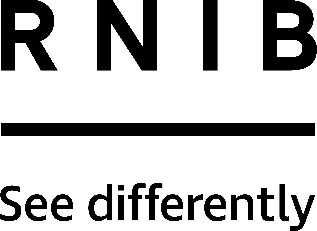 Easy-to-see clock with Smartlite® (CC72)Thank you for purchasing from RNIB. In the unlikely event the item is unsuitable, please contact us within 14 days of receipt to obtain your returns number. To ensure your return goes smoothly, the item and all components must be in as new condition and packed in its original, undamaged packaging. For further details and guidance on returning faulty items, please see the Terms and conditions of sale and How to contact RNIB sections of this instruction manual.General descriptionThis unique easy-to-see alarm clock automatically illuminates the clock face at night time. Innovative Smartlite® technology enables the clock face to brighten as the surrounding conditions become dark. The darker the room becomes the more prominent the green light gets, enabling you to always see the time. This clock has bold black hands and numbers which contrast against the white face. It also has a second hand that sweeps silently and does not tick.OrientationThis clock measures approximately 11cm (4.25 inches) in diameter by 11cm (4.25 inches) high and 6.5cm (2.5 inches) deep. The clock case is black and the buttons and switches are white, providing great colour contrast for ease of identification.FrontThe round white clock face covers the front of the clock, and this is surrounded by the contrasting black case. The hour and minute hands are bold and black, the sweep second hand is silver and the small alarm set hand is green.BackOn the back of the clock at the very top is a small bulb. This is the Smartlite® sensor. Below this and located centrally in a recess, is a small rotary dial. This is used to adjust the brightness of the Smartlite® during the night. Slightly below the rotary dial and just off centre to the left are three horizontal holes that sit in a circular recess. This is the speaker for the alarm.Directly below the rotary dial, about halfway down the clock, are two white tactile knobs. The left knob is used to set the alarm hand, and the right knob is used to set the time.Below these two setting knobs is the battery compartment. Towards the top of the battery cover are some tactile ridges, which denote where the cover is, and also helps with removing the cover by applying slight pressure to this area.Right edgeWith the front of the clock facing towards you, you will notice a two-way slide-switch located on the right edge of the clock. This has tactile markings on it and is for the alarm. Move the switch up to turn the alarm on, and move it down to turn the alarm off.TopThere is a large white button located centrally on the top of the clock, which when pressed lights the clock face. This also activates the snooze, when the alarm sounds.Getting startedInserting the batteriesIt is recommended that you replace the batteries annually, even if the clock is still running. Only use AA (1.5V) alkaline batteries in this clock. Remove the batteries if the clock is not in use for an extended period.This clock is powered by three AA batteries. Position the clock so the back is facing towards you and locate the battery cover, which is situated towards the base, and beneath the two white setting knobs. Apply slight pressure to the tactile ridges on the cover and slide it down and away from the clock. There is a long piece of ribbon fitted into the battery compartment; when the batteries are inserted correctly this can be used to remove them when they are depleted.  Insert each battery noting the correct polarity, with the negative (flat) end of each battery positioned against the spring. Ensure that the ribbon sits underneath each battery as they are inserted in turn. Once all batteries are inserted ensure that any excess ribbon is tucked into the battery compartment and re-attach the battery cover.To remove the batteries at any point, gently pull on the ribbon in the battery compartment, and each battery will come out in turn.Replacement batteries are available from RNIB.Please note: RNIB does not guarantee batteries.Please dispose of used batteries in a responsible manner. For more information please contact your local authority.    Using the productSetting the timeLocate the time set knob on the back of the clock - with the back of the clock facing towards you, this is the right hand one. Rotate the knob to move the hour and minute hands on the clock face until you reach the desired time.Setting the alarmLocate the alarm set knob on the back of the clock - with the back of the clock facing towards you, this is the left one. Rotate the knob to move the green alarm hand until it points to the hour you would like the alarm set to. To activate the alarm, move the two-way alarm slide-switch on the right edge of the clock to the up position.Snooze/light buttonDuring normal operation press the large white button on top of the clock to activate the green backlight, which illuminates the clock face. To keep the light illuminated, press and hold this button. As soon you release the button, the light will go out.When you have set the alarm and it sounds you can then activate the snooze function, by pressing the large white button on top of the clock. The alarm will sound again five minutes later. Smartlite®New patented Smartlite® technology automatically illuminates the clock face with a gentle green light, when the room darkens, for easy night time viewing. The Smartlite® sensor, located just behind the large white button on the top of the clock, turns the light off during the day to prolong the battery life.Turn the small rotary dial situated on the back of the clock to adjust the brightness of the clock face during the night time.Hints and Tips MaintenanceA soft paper towel may be used to clean the clock. Do not use any corrosive cleaners or chemical solutions on the clock. Keep the clock clean and dry to avoid any problems.How to contact RNIBPhone: 0303 123 9999Email: shop@rnib.org.ukAddress: RNIB, Midgate House, Midgate, Peterborough PE1 1TNOnline Shop: shop.rnib.org.ukEmail for international customers: exports@rnib.org.ukTerms and conditions of saleThis product is guaranteed from manufacturing faults for 12 months from the date of purchase.  If you have any issues with the product and you did not purchase directly from RNIB then please contact your retailer in the first instance. For all returns and repairs contact RNIB first to get a returns authorisation number to help us deal efficiently with your product return. You can request full terms and conditions from RNIB or view them online. RNIB Enterprises Limited (with registered number 0887094) is a wholly owned trading subsidiary of the Royal National Institute of Blind People ("RNIB"), a charity registered in England and Wales (226227), Scotland (SC039316) and Isle of Man (1109). RNIB Enterprises Limited covenants all of its taxable profits to RNIB.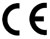 This product is CE marked and fully complies with all applicable EU legislation. 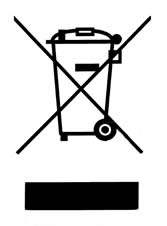 Please do not throw items marked with this symbol in your bin.  Recycle your electricals and electronic devices free at your local recycling centre. Search for your nearest recycling centre by visiting www.recyclenow.com.Why recycle?Unwanted electrical equipment is the UK’s fastest growing type of waste.Many electrical items can be repaired or recycled, saving natural resources and the environment.  If you do not recycle, electrical equipment will end up in landfill where hazardous substances will leak out and cause soil and water contamination – harming wildlife and human health.RNIB are proud to support your local authority in providing local recycling facilities for electrical equipment.To remind you that old electrical equipment can be recycled, it is now marked with the crossed-out wheeled bin symbol. Please do not throw any electrical equipment (including those marked with this symbol) in your bin.What is WEEE?The Waste Electrical or Electronic Equipment (WEEE) Directive requires countries to maximise separate collection and environmentally friendly processing of these items.How are we helping?In the , distributors including retailers must provide a system which allows all customers buying new electrical equipment the opportunity to recycle their old items free of charge. As a responsible retailer, we have met the requirements placed on us by financially supporting the national network of WEEE recycling centres established by local authorities. This is achieved through membership of the national Distributor Take-back scheme (DTS).Date: August 2019.© 2019 Royal National Institute of Blind People.